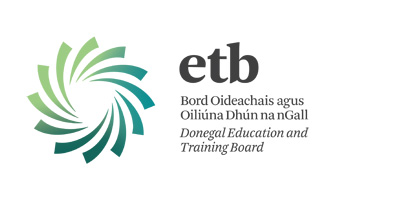 Ceapachán Ball Seachtrach don Choiste Iniúchóireachta agus don Choiste Airgeadais de Bhord Oideachais agus Oiliúna (BOO) Dhún na nGallSpriocdháta: 5.00 i.n. Dé hAoine, 12 Meitheamh 20151. Aonán: Bord Oideachais agus Oiliúna (BOO) Dhún na nGall  2. Láithreacha na gCruinnithe: Leitir Ceanainn agus Scoileanna/Coláistí/Ionaid ar fud an Chontae3. Líon folúntas: Coiste Iniúchóireachta: trí (3) fholúntas, Coiste Airgeadais: aon (1) fholúntas amháin4. Luach Saothair: Faoin mBord atá sé cinneadh a dhéanamh táille a íoc le ball seachtrach den Choiste Iniúchóireachta nó Airgeadais. Má mheasann an Bord gur cuí táille a íoc, beidh feidhm leis na rátaí seo a leanas: ball seachtrach de Choistí Iniúchóireachta & Airgeadais BOO: €282.79 in aghaidh an chruinnithe, suas le €1,414 ar a mhéad sa bhliain cathaoirleach seachtrach ar Choiste Iniúchóireachta BOO: €402.38 in aghaidh an chruinnithe, suas le €2,012 ar a mhéad sa bhliain. De réir an phrionsabail “Duine amháin, Tuarastal amháin”, ní bheidh státseirbhíseach ar bith i dteideal luach saothair mar bhall seachtrach. Ball seachtrach a n-íoctar táille leis/léi, níl an duine sin i dteideal costais taistil agus chothaithe.5. Riachtanais ama: Éilítear ar gach Coiste teacht le chéile ceithre huaire sa bhliain ar a laghad.  Réamhrá De réir Chiorclán 0018/2015 – an Cód Cleachtais um Rialachas Bord Oideachais agus Oiliúna, ní mór a áireamh ar Choiste Iniúchóireachta gach Boird triúr ball ar a laghad nach baill den Bhoird iad, agus ní mór a áireamh ar Choiste Airgeadais gach Boird aon bhall amháin ar a laghad nach ball den Bhord é/í (tugtar baill sheachtracha orthu sin anseo feasta). COISTE INIÚCHÓIREACHTA (a) Feidhmeanna Is an Bord atá freagrach ar deireadh as a áirithiú go bhfuil córas rialaithe inmheánaigh imleor agus iomchuí, lena n-áirítear bainistíocht riosca agus rialachas corparáideach, curtha i bhfeidhm sa Bhord ag an bPríomhfheidhmeannach. Beidh cabhair ag an gCoiste Iniúchóireachta i bhfeidhmiú a róil ón mbainistíocht feidhmiúcháin, iniúchadh inmheánach agus iniúchadh seachtrach ón Ard-Reachtaire Cuntas agus Ciste. Trí scrúdú agus bhreithniú a dhéanamh ar thuarascálacha iniúchóra inmheánaigh, ar thuarascálacha iniúchóra reachtacha agus ar dheimhniúcháin an Phríomhfheidhmeannaigh, tuairisceoidh an Coiste Iniúchóireachta don Bhord i gcomhréir le nósanna imeachta an Choiste Iniúchóireachta. (b) Riachtanais do Bhallraíocht Ní mór do gach ball den Choiste Iniúchóireachta tuiscint chuimsitheach a bheith acu ar an rialachas corparáideach agus ar ról an Choiste Iniúchóireachta, agus ní mór saineolas airgeadais imleor bheith ag an gCoiste Iniúchóireachta ina iomláine chun a chuid freagrachtaí a chomhlíonadh go héifeachtach. I dtaca leis sin, ba cheart taithí ábhartha le déanaí san airgeadas/sa chuntasaíocht agus i rialachas in eagraíocht mheánmhéide nó in eagraíocht ar scála mór bheith ag ball seachtrach amháin ar a laghad. Ní gá go mbainfeadh an eagraíocht sin leis an earnáil phoiblí. (c) Ceapachán daoine nach bhfuil taithí san airgeadas/sa chuntasaíocht agus sa rialachas acu Ní gá go mbeadh taithí ábhartha le déanaí san airgeadas, sa chuntasaíocht nó sa rialachas ag gach ball den Choiste Iniúchóireachta. I dtaca leis sin, tá buntáiste ag baint le baill ó chúlraí éagsúla ar an gcoiste iniúchóireachta nach mbíonn faitíos orthu ceisteanna simplí a chur, amhail “Cén fáth é sin?” nó “Céard leis a mbeifí ag súil?” B’fhéidir nach gcuimhneodh baill den choiste iniúchóireachta, a bhfuil taithí níos mó san airgeadas acu, ar na ceisteanna sin a chur. Moltar go mbeadh aon bhall seachtrach amháin ar a laghad den Choiste Iniúchóireachta ag teacht leis an bpróifíl sin. (d) Ceapachán an Chathaoirligh I gcomhréir leis an gCód Cleachtais, is faoin mBord atá sé Cathaoirleach a cheapadh don Choiste Iniúchóireachta agus ní mór don Chathaoirleach bheith ina b(h)all seachtrach. Ba cheart taithí ábhartha le déanaí san airgeadas/sa chuntasaíocht agus i rialachas in eagraíocht mheánmhéide nó in eagraíocht ar scála mór bheith ag an gCathaoirleach. Dá mba mhian leat bheith san iomaíocht le do cheapadh mar Chathaoirleach ar an gCoiste Iniúchóireachta, ba cheart é sin a lua i d’iarratas.COISTE AIRGEADAIS Feidhmeanna Tuairisciú don Bhord, ceithre huaire sa bhliain ar a laghad, go bhfuil an Plean Seirbhíse, mar a ghlac an Bord leis, á chur i bhfeidhm ag an bPríomhfheidhmeannach agus go bhfuil an Plean laistigh de na teorainneacha caiteachais atá leagtha amach ag an Aire. Déantar é sin trí fhéachaint ar na cuntais mhíosúla agus ar na tuairiscí ad hoc a chuireann an Príomhfheidhmeannach ar fáil don Bhord Comhairle a chur ar an bpríomh-Bhord ar cheart glacadh leis na Cuntais atá curtha ar fáil ag an bPríomhfheidhmeannach agus moladh a dhéanamh ar cheart don Chathaoirleach iad a shíniú. Athbhreithniú a dhéanamh ar an dréacht-Phlean Seirbhíse agus tuairisciú don Bhord ina leith sin. (b) Riachtanais do Bhallraíocht Ní mór don bhall seachtrach den Choiste Airgeadais tuiscint chuimsitheach a bheith aige/aici ar ról an Choiste Airgeadais mar aon le taithí ábhartha san airgeadas. Nósanna imeachta ceapacháinIs é an Bord a cheapann gach ball de na Coistí Iniúchóireachta agus Airgeadais. Ba cheart d’iarratasóirí léiriú spéise i scríbhinn a chur isteach ina léirítear a n-oiriúnacht, lena n-áirítear taithí san airgeadas/sa chuntasaíocht agus sa rialachas más ábhartha. Ba cheart léirithe spéise a sheoladh chuig: Príobháideach agus Faoi Rún,An tUasal Shaun Purcell, Príomhfheidhmeannach, Bord Oideachais agus Oiliúna Dhún na nGall, Oifigí Riaracháin, Ard Uí Dhomhnaill, Leitir Ceanainn, Co. Dhún na nGallIs é 5.00 i.n. Dé hAoine, 12 Meitheamh 2015 an spriocdháta d’iarratais.Ba cheart “Coiste Iniúchóireachta” nó “Coiste Airgeadais”, de réir mar is cuí, a mharcáil go soiléir ar an gclúdach litreach.Déanfaidh Fo-Choiste den Bhord na léirithe spéise a bhreithniú. Féadfaidh an Fo-Choiste agallamh a chur ar bhaill ionchasacha de na Coistí Iniúchóireachta agus Airgeadais má mheastar go bhfuil gá lena leithéid. Déanfaidh an Fo-Choiste na hiarrthóirí molta a chur in iúl don Bhord lena gceapadh ag an mBord.Téarma CeapacháinMairfidh an téarma caighdeánach ceapacháin go dtí an chéad toghchán eile don chomhairle áitiúil a reáchtálfar i mBealtaine nó i Meitheamh 2019.